Gmina Wschowa                                                                              Sygnatura sprawy:RZP.271.21.2022Rynek 1 67-400 Wschowa 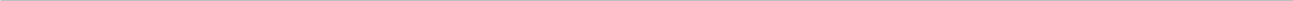 					Załącznik nr 10 do SWZ Oświadczenie Wykonawcy lub podwykonawcy
 o zatrudnieniu pracownika na podstawie umowy o pracę składane na podstawie art. 438 ust. 2 ustawy z dnia 11 września 2019 r. Prawo zamówień publicznych (Dz.U.2021 poz.1129 t.j.) Oświadczam(y), że osoby skierowane do realizacji zamówienia wykonujące wskazane przez Zamawiającego w czynności polegające na wykonywaniu pracy w sposób określony w art. 22 § 1 ustawy z dnia 26 czerwca 1974 r. – Kodeks pracy (t.j.Dz.U.2020 poz. 1320), w zakresie realizacji zamówienia pn. „Przebudowa wraz ze zmianą sposobu użytkowania budynku szkoły podstawowej na Środowiskowy Dom Samopomocy w miejscowości Siedlnica”- etap I, tj. roboty rozbiórkowe roboty demontażowe,roboty konstrukcyjne, roboty izolacyjne, roboty montażowe, roboty murarskie i murowe, roboty wykończeniowe, roboty instalacji eklektycznej, roboty instalacyjne wodno-kanalizacyjne i sanitarne, roboty instalacyjne przeciwpożaroweroboty instalacyjne centralnego ogrzewania,roboty instalacyjne skroplinroboty wentylacyjne,wykonywanie innych prac fizycznych przy realizacji robót budowlanych. zatrudnione będą podczas realizacji ww. zamówienia na podstawie umowy o pracę.…………………………………………….., dnia…………………..2022 rokul.p.Imię i nazwisko zatrudnionego pracownikaData zawarcia umowy o pracęRodzaj umowy o pracęZakres obowiązków pracownika(Czynność w zakresie realizacji zamówienia)123